２０１９年度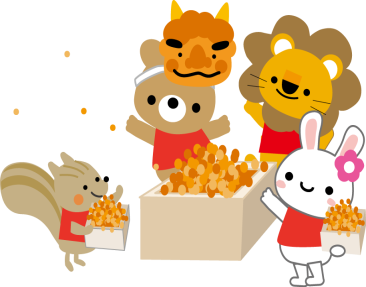 田園調布ルーテル幼稚園～ルーテルひろば～未就園の方を対象に、月1回完結型の親子で遊ぶ会を開きます！「節分を楽しもう♪」日にち　　2020年1月29日　水曜日☆前日までに幼稚園にご連絡ください☆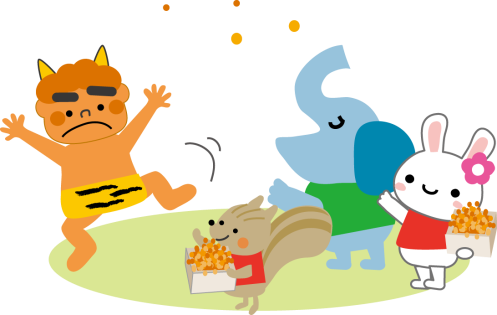 時　間　　9時30分～11時場　所　　田園調布ルーテル幼稚園ホール対　象　　2歳から未就園児のお子さまと保護者の方料　金　　300円（おやつ代として）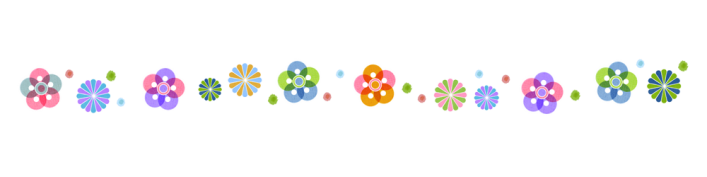 内　容　　もう少しで節分です。節分にちなんだ工作をしてみんなで遊びましょう♪持ち物　　上履き（大人・子ども）　　手拭きタオル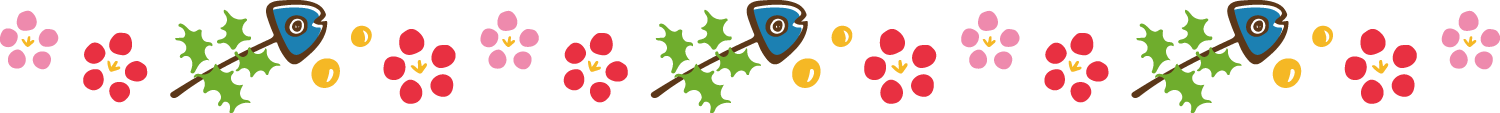 今後の予定2/19　　クッキング・・・親子で力を合わせておいしいおやつを作りましょう！変更の場合もあります。詳しくは幼稚園までお問合せ・お申し込みください。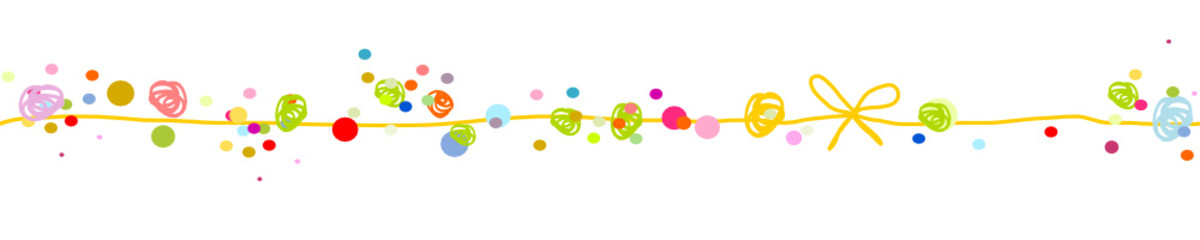 田園調布ルーテル幼稚園　03-3722-2889